ACTIVITÉ LANGAGIÈRELES FINANCES ET L' ARGENTPartager des conseils & astuces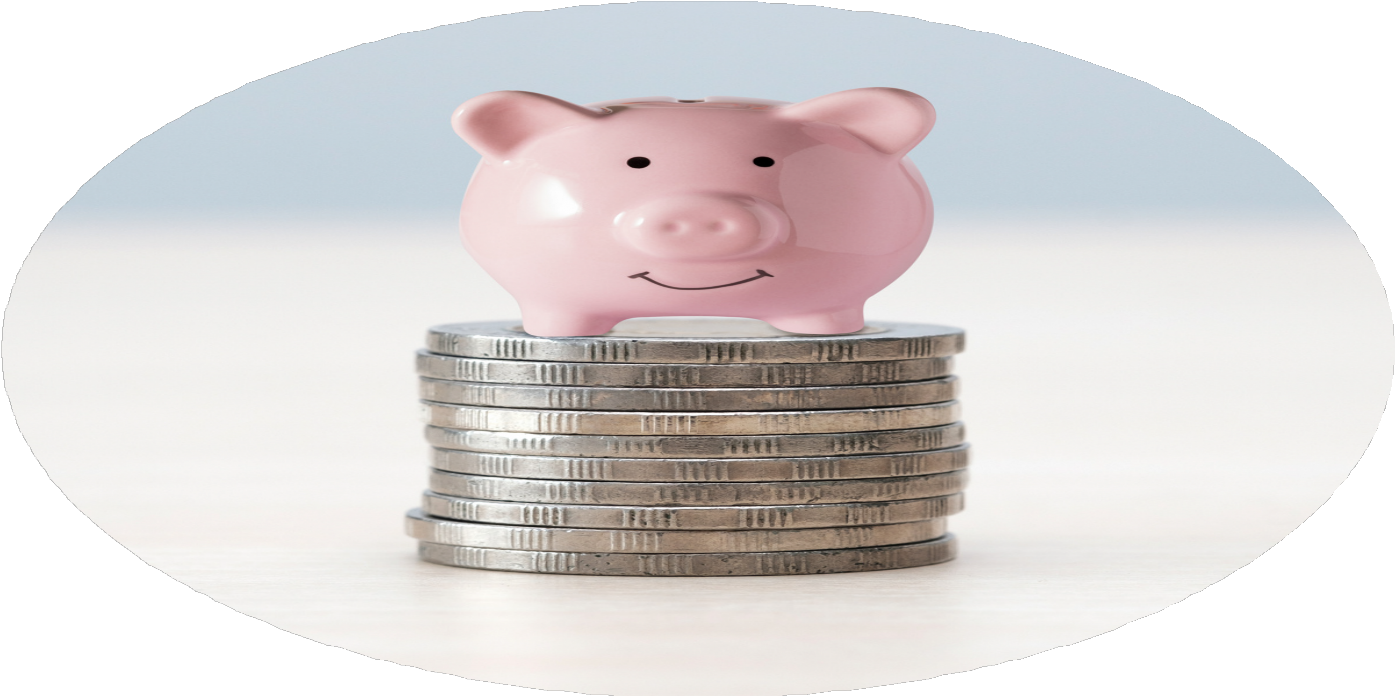 By CreafrenchLes questions d'argentDans ce dossier, nous avons exploré plusieurs aspects de l'argent : comment en gagner, comment le dépenser, comment éviter les arnaques,...Pour certains, l'argent est une condition au bonheur alors que d'autres pensent le contraire. En tout cas, il est clair que c'est un vaste sujet qui fera toujours débat.Voilà pourquoi tu vas t'imaginer journaliste et écrire un article dans lequel tu donneras des conseils et des astuces autour d'une question spécifique, p.ex. " 10 conseils pour faire des économies en tant qu'étudiant".- Dix conseils pour...Observe pour commencer les titres d'articles sur l'argent. Quels articles aimerais-tu lire?	Et lesquels ne t'attirent pas du tout? Explique aussi pourquoi.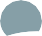 - Petit rappel - Formuler des conseilsTe souviens-tu des deux façons pour formuler des conseils en français? Observe les conseils suivants qui sont formulés de deux façons différentes :On utilise ............................................et on met l'adjectif possessif à la......... personne.On utilise ............................................et on met l'adjectif possessif à la......... personne.Utilise la forme alternative pour formuler les conseils. Attention aux phrases négatives!Ne pas laisser un mauvais moment gâcher sa journée..................................................................................................................................................Achetez des fruits et légumes de saison..................................................................................................................................................Mettre tous les mois €10 de côté..................................................................................................................................................Ne pas sortir sans masque..................................................................................................................................................Voyagez léger..................................................................................................................................................N'achetez pas de brol..................................................................................................................................................Se reposer à temps..................................................................................................................................................Ne tondez pas la pelouse avant le mois de mai..................................................................................................................................................Être curieux de tout..................................................................................................................................................Avoir toujours un plan B..................................................................................................................................................- Infographie - le budget loisirsObserve l'infographie en ligne et relève les 5 infos qui te semblent les plus pertinentes.Note ici 5 infos pertinentes en généralisant les chiffres. Consulte ton voc de base pour réviser les expressions de quantité.........................................................................................................................................................................................................................................................................................................................................................................................................................................................................................................................................................................................................................................................................................................Imagine maintenant que tu doives écrire un article dans lequel tu donnes des conseils pour mieux gérer le budget loisirs. Ecris 5 conseils que tu pourrais donner.........................................................................................................................................................................................................................................................................................................................................................................................................................................................................................................................................................................................................................................................................................................Note pour finir 3 sujets d'argent pour lesquels il te semble intéressant de formuler des conseils.........................................................................................................................................................................................................................................................................................................................................................................................................................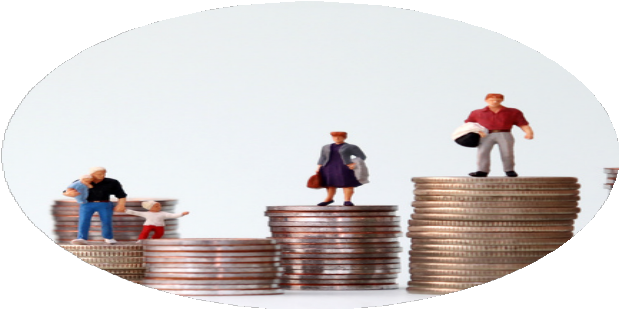 Activité langagière: Partager des conseils & astucesIl s’agira d’écrire un texte instructif dans lequel tu partages des conseils et astuces pratiques. Tu peux travailler seul ou en (petit) groupe, selon les instructions de ton professeur.- Choix de sujets :10 conseils pour partir en vacances sans dépenser trop d'argent 10 conseils pour réduire son budget vêtements10 conseils pour faire des économies sur le budget des courses 10 conseils pour profiter des festivals d'été sans se ruiner10 conseils pour s'amuser sans dépenser beaucoup d'argent 10 conseils pour ne pas se faire arnaquer sur Internet10 conseils pour se lancer dans le commerce collaboratif10 conseils pour gagner un max d'argent en un minimum de temps...- Pour commencer, tu vas t'informer sur ton sujet pour trouver des idées et des astuces à partager. Il faudra en trouver 10 qui soient à la fois pratiques et pertinentes.- Choisis le public auquel tu t’adresses (des étudiants ? des adultes ? des personnes qui gagnent peu d'argent ? des personnes fortunées? ).- Construis ton texte autour de tes 10 astuces (il faudra aussi les expliquer à chaque fois!), et n'oublie pas de formuler un titre accrocheur ainsi que de formuler une introduction et une conclusion.- Pense à correctement formuler tes conseils (impératif ou infinitif), emploie les connecteurs logiques et chronologiques pour structurer ton texte et utilise le nouveau vocabulaire appris. Ajoute au minimum une expression imagée sur l'argent comme par exemple, "jeter l'argent par les fenêtres".- Corrige ton texte sur bonpatron.com .- EXTRA: cherche ou crée une illustration originale pour accompagner l'article!Grille d'évaluationL’élève produit un texte instructif sur l'argent ets’adresse clairement à son public propose des conseils variésveille à l'emploi correct de la grammaire et du vocabulaireL’élève met en place les stratégies apprises etformule des conseils clairs et pertinents (impératif ou inifinitif) intègre en nombre le nouveau vocabulaire (l’élève a fait l’effort d’enrichir son texte, il utilise au moins une expression imagée) cherche à être créatif (titre accrocheur, illustration originale)ne copie / colle pas et utilise Deepl (ou un autre traducteur en ligne) de manière intelligenteLa structure est claire et cohérenteintroduction paragraphes conclusionutilisation de connecteursL’élève dispose de connaissances de base suffisantes (B1)phrases complexes verbes bien conjuguéspas de fautes dans le genre des mots pas de fautes fréquentesFeed-back du prof :....................................................................................................................................................................................................................................................................................................................................................................................................................................................................................................................................................................................................................................................................................................................................................................